Dictées flashs - Liste 15					Dictée bilanDictées flashs - Liste 15					Dictée bilanDictées flashs - Liste 15					Dictée bilanDictées flashs - Liste 15					Dictée bilan1 - Orthographe : dans la liste, avec un crayon gris, souligne les mots qui te paraissent difficiles à écrire.2 - Grammaire : place les mots à apprendre dans le tableau des natures (tu peux utiliser ton dictionnaire). Les mots qui peuvent avoir plusieurs natures sont déjà placés.3 - Vocabulaire : dans la liste, cherche le synonyme de chaque mot.bâtir 			 ....................................................................................sens			 ....................................................................................aussi			 ....................................................................................rater			 ....................................................................................4 - Orthographe : accorde l’adjectif avec les autres mots du GN.commercial	 des centres ....................................................commercial	 une fête ....................................................commercial	 des offres ....................................................commercial	 un logo ....................................................5 - Conjugaison : conjugue les verbes au temps proposé.6 - Mots à placer : complète la grille avec quelques mots de la liste.1 - Orthographe : dans la liste, avec un crayon gris, souligne les mots qui te paraissent difficiles à écrire.2 - Grammaire : place les mots à apprendre dans le tableau des natures (tu peux utiliser ton dictionnaire). Les mots qui peuvent avoir plusieurs natures sont déjà placés.3 - Vocabulaire : dans la liste, cherche le synonyme de chaque mot.bâtir 			 construiresens			 directionaussi			 égalementrater			 manquer4 - Orthographe : accorde l’adjectif avec les autres mots du GN.commercial	 des centres commerciauxcommercial	 une fête commercialecommercial	 des offres commercialescommercial	 un logo commercial5 - Conjugaison : conjugue les verbes au temps proposé.6 - Mots à placer : complète la grille avec quelques mots de la liste.CM1/CM2Dictées flashsAnnée 2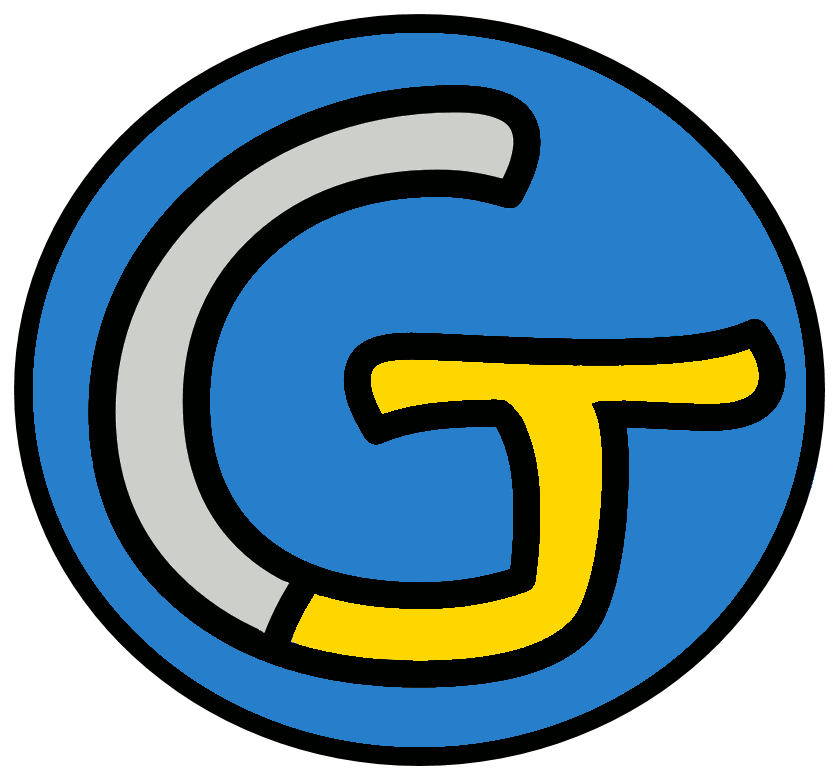 Étude de la langueOrthographeDictées flashsAnnée 2Liste 15Liste 15Liste 15Notions travailléesNotions travailléesAccord dans le GNAccord sujet / verbePrésent de l’indicatifHomophones grammaticauxMots à apprendremanquer - banlieue - pousser - direction - construire - commercial - aéroport - besoin - polluer - également - ou - citéDictéesDictéesDictée d’entraînement 1Un centre commercial a été construit en direction de l’aéroport, pour répondre aux besoins des nouvelles banlieues.Dictée d’entraînement 2J’ai déménagé en banlieue pour éviter le centre-ville. Malheureusement, la cité où j’habite est également très polluée.Dictée d’entraînement 3Les villes manquent de place et dans les banlieues poussent de nouvelles cités ou des quartiers résidentiels. Dictée bilanQuand les villes commencent à manquer de place, les banlieues poussent dans toutes les directions. On y construit des centres commerciaux. Les aéroports et les usines s’installent à l’écart : ils ont besoin d’espace et ils polluent. On bâtit également des lotissements ou des grandes cités pour loger beaucoup de monde. Les gens doivent prendre leur voiture ou les transports en commun pour se rendre au travail.Éléments de la dictée bilan à corrigerÉléments de la dictée bilan à corrigerÉléments de la dictée bilan à corrigerÉléments de la dictée bilan à corrigerMots à apprendre13manquerbanlieuespoussentdirectionsconstruitcommerciauxaéroportsbesoinpolluentégalementoucitésouAccord dans le GN10les villesles banlieuestoutes les directionsdes centres commerciauxLes aéroportsles usinesdes lotissementsdes grandes citésLes gensles transportsAccord sujet/verbe8commencentpoussentconstruits’installentontpolluentbâtitdoiventHomophone10àOnetàontetOnououseCompétenceDans le texteRéussiteJe sais écrire les mots de la liste.13Je sais faire les accords dans le groupe nominal.10Je sais faire les accords entre le verbe et le sujet.8Je sais écrire les homophones grammaticaux.10CompétenceDans le texteRéussiteJe sais écrire les mots de la liste.13Je sais faire les accords dans le groupe nominal.10Je sais faire les accords entre le verbe et le sujet.8Je sais écrire les homophones grammaticaux.10CompétenceDans le texteRéussiteJe sais écrire les mots de la liste.13Je sais faire les accords dans le groupe nominal.10Je sais faire les accords entre le verbe et le sujet.8Je sais écrire les homophones grammaticaux.10CompétenceDans le texteRéussiteJe sais écrire les mots de la liste.13Je sais faire les accords dans le groupe nominal.10Je sais faire les accords entre le verbe et le sujet.8Je sais écrire les homophones grammaticaux.10Prénom : .......................................................Prénom : .......................................................Liste 15manquer - banlieue - pousser - direction - construire - commercial - aéroport - besoin - polluer - également - ou - citénom un / une...nom un / une...verbe je...adjectif il est...commercialprépositionadverbepassé composé(hier...)passé composé(hier...)passé composé(hier...)manquerpousserpolluerjeai manquétuilnousvousilsEOTLOICorrigéCorrigéListe 15manquer - banlieue - pousser - direction - construire - commercial - aéroport - besoin - polluer - également - ou - citénom un / une...nom un / une...verbe je...adjectif il est...banlieuebesoinmanquercommercialdirectioncitépousserprépositionaéroportadverbeconstruireouégalementpolluerpassé composé(hier...)passé composé(hier...)passé composé(hier...)manquerpousserpolluerjeai manquéai pousséai polluétuas manquéas pousséas polluéila manquéa pousséa polluénousavons manquéavons pousséavons polluévousavez manquéavez pousséavez polluéilsont manquéont pousséont polluéBAPEOECONSTRUIRELOOLIPUNOERRCITE